Коломийська районна державна адміністраціяКолегія районної державної адміністраціїРІШЕННЯвід _____________                           м. Коломия                                   №________Про хід виконання  районноїцільової програми соціального захистуі підтримки дітей-сиріт, дітей, позбавленихбатьківського піклування, осіб з числа дітей-сиріт та дітей, позбавлених батьківського піклуванняпрофілактики бездоглядності та безпритульностісеред неповнолітніх на 2016-2020 роки       На виконання вимог актів Президента України з питань соціально-правового захисту дітей, профілактики негативних проявів серед них, запобіганню дитячій бездоглядності, безпритульності та відповідної районної цільової програми,   затвердженої  рішенням Коломийської районної ради від 22.10.2015 року №826-ХХХVII/15,  службою у справах дітей, управліннями освіти, молоді та спорту, праці та соціального захисту населення райдержадміністрації, Коломийським районним центром соціальних служб для сім’ї, дітей та молоді проводиться наступна робота.       В Коломийському районі проживає 19 706 дітей.         Станом на 01.09.2018 року на обліку в службі у справах дітей Коломийської райдержадміністрації перебуває 112 дітей, в тому числі 76 дітей, позбавлених батьківського піклування та 36 дитини-сироти; з них 89 дітей під опікою, піклуванням, 16 дітей перебуває на повному державному забезпеченні, 5 дітей перебувають в прийомних сім‘ях та дитячих будинках, 2 дітей перебуває у ДБСТ.         Здійснюється першочергове влаштування дітей-сиріт та дітей, позбавлених батьківського піклування в сім‘ї усиновлювачів, під опіку та піклування, у прийомні сім‘ї і дитячі будинки сімейного типу.         З початку 2018 року надано статус 9 дітям-сиротам, та дітям позбавленим батьківського піклування, які влаштовані під сімейні форми виховання: 5 – під опіку, 2 усиновлено, а також 2 на державне забезпечення.           Станом на 01.09.2018 року на місцевому обліку в службі у справах дітей райдержадміністрації перебуває 22 дітей-сиріт та дітей, позбавлених батьківського піклування, які підлягають усиновленню, з них 5 дітей знаходяться в прийомних сім’ях, 2 в ДБСТ.            На обліку в службі перебуває 2 сім’ї кандидатів в усиновлювачі.            В Коломийському районі функціонує 5 прийомних сімей, в яких виховуються 8 дітей-сиріт, дітей, позбавлених батьківського піклування.                        Прийомні батьки отримують щомісячно державну соціальну допомогу на дітей, в розмірі двох прожиткових мінімумів на дитину. Всі діти-сироти, та діти, позбавлені батьківського піклування, які перебувають під опікою, забезпечені державною соціальною допомогою та отримують її в обсязі два прожиткові мінімуми  на кожну дитину. Заборгованості щодо виплат дітям, які виховуються в прийомних сім’ях та сім’ях опікунів на даний час немає.          Вся інформація  про дітей-сиріт та дітей, позбавлених батьківського піклування, дітей, які опинились у складних життєвих обставинах, і громадян України, які бажають взяти їх на виховання в сім‘ю, занесена  до єдиної інформаційно-аналітичної системи «Діти», яка знаходиться в окремому кабінеті, укомплектована необхідним обладнанням згідно вимог чинного законодавства.           Здійснюється нагляд за дітьми-сиротами, позбавленими батьківського піклування, які проживають в сім’ях опікунів, піклувальників, прийомних сім’ях, закладах державного забезпечення.           Із 112 дітей-сиріт та дітей, позбавлених батьківського піклування, які перебувають на обліку служби у справах дітей Коломийської райдержадміністрації  - 102  дітей мають право користування житлом, 10 дітей мають житло на праві власності.         Відповідно до районної цільової програми соціального захисту і підтримки дітей-сиріт, дітей, позбавлених батьківського піклування, осіб  з числа дітей-сиріт та дітей, позбавлених батьківського піклування, профілактики бездоглядності та безпритульності серед неповнолітніх на 2016-2020 роки, у 2018 році для придбання житла дітям-сиротам, позбавленим батьківського піклування, виділено кошти з районного бюджету на суму 250 000 грн, також,  286 400 грн співфінансовано  з обласного бюджету та придбано 3-х кімнатну квартиру в м.Івано-Франківськ для 2-х дітей-сиріт, дітей, позбавлених батьківського піклування, які є рідними братами.  Окрім цього, згідно вищевказаної програми надана допомога дітям-сиротам, позбавленим батьківського піклування до Великодніх свят на суму 31 999 грн.         Відділом молоді та спорту управління освіти, молоді та спорту районної державної адміністрації забезпечено оздоровлення  18 дітей з числа  пільгових категорій.          На безкоштовне амбулаторне лікування дітей пільгової категорії використано 24 204 грн, лікування хворих на фенілкетонурію 39 173 грн, муковісцидоз – 1591, 65 грн.       Проводиться профілактична робота щодо попередження явищ дитячої бездоглядності. Спільно з ювенальною превенцією Коломийського відділу поліції  ГУНП в Івано-Франківській області проведено 10 рейдів з метою виявлення дітей, які опинились у складних життєвих обставинах, обстежено 28 сімей, з батьками проведена профілактична бесіда стосовно належного виховання дітей, 3 дітей влаштовано в центр соціально-психологічної реабілітації, у зв`язку із неналежним виконанням батьківських обов`язків, стосовно батьків  подано позов в суд про позбавлення батьківських прав.       Проведено 8 перевірок стану виховної роботи у навчальних закладах, з учнями проводились профілактичні бесіди на тему: «Шкідливі звички», «Недопущення поширення в середовищі школи наркотичних речовин», «Недопущення негативних проявів у дитячому середовищі».        На  обліку у складних життєвих обставинах перебуває 14 дітей.            Працівниками Коломийського районного центру соціальних служб для сім'ї, дітей та молоді ведеться систематичний контроль з приводу здобуття повної середньої освіти дітьми, які навчалися у Гвіздецькій спеціальній загальносвітній школі-інтернат та у Печеніжинській загальноосвітній школі-інтернат, також дітьми, які виховуються у сім'ях, які опинилися у складних життєвих обставинах.      З початку 2018 року взято участь у 24 судових засіданнях  щодо захисту прав дітей, зокрема:  про визначення місця проживання дітей  у 12 судових засіданнях, по захисту житлово-майнових прав  - 3-х судових засіданнях. З початку 2018 року  подано 4 позови про позбавлення батьківських прав, з їхнього числа задоволено 2 позови, 1  - залишено без розгляду, 1 позов  перебуває на розгляді у міськрайонному суді.    В інтересах дітей, з метою захисту їх прав взято участь в 24 судових засіданнях: про визначення місця проживання дітей - 12, по захисту житлово-майнових прав  - 3, внутрішньо сімейних позбавленнях батьківських прав - 9.                            З початку 2018 року  подано 4 позови про позбавлення батьківських прав, з їхнього числа задоволено 2 позови, 1  - залишено без розгляду, 1 позов  перебуває на розгляді у міськрайонному суді.     Публікується інформація у засобах масової інформації та на сайті райдержадміністрації про дотримання прав дітей, зокрема створена веб-сторінка служби у справах дітей Коломийської райдержадміністрації, куди внесена інформація про проведені заходи.     З метою забезпечення соціального благополуччя дітей з кризових сімей, працівниками Коломийського районного центру соціальних служб для сім'ї, дітей та молоді ведеться пропаганда здорового способу життя серед молоді.Коломийським районним центром соціальних служб для сім'ї, дітей та молоді проведено 180 лекцій-бесід школах району, Отинійському  професійному  ліцеї енергетичних технологій, Коршівському професійному аграрному  ліцеї, Печеніжинській спеціальній загальноосвітній школі–інтернат  та Гвіздецькій спеціальній загальноосвітній школі-інтернат   на тему: профілактику негативних явищ в дитячому середовищі.          Виходячи із вищенаведеного, колегія районної державної адміністрації вирішила рекомендувати:      1.Інформацію про хід виконання  районної цільової програми соціального захисту і підтримки дітей-сиріт, дітей, позбавлених батьківського піклування, осіб з числа дітей-сиріт та дітей, позбавлених батьківського піклування профілактики бездоглядності та безпритульності серед неповнолітніх на 2016-2020 роки взяти до відома (додається).2. Службі у справах дітей райдержадміністрації (М.Обушак):2.1. взяти під особистий контроль питання дотримання вимог чинного законодавства щодо захисту прав дітей-сиріт та дітей, позбавлених батьківського піклування, якісного та своєчасного їх влаштування у сімейні форми виховання;2.2.вживати заходи щодо здійснення контролю за умовами утримання та виховання усиновлених дітей, дітей-сиріт та дітей, позбавлених батьківського піклування, які перебувають під опікою та піклуванням, у прийомних сім`ях.      2.3.здійснювати контроль за взяттям на  квартирно-соціальний  облік  дітей-сиріт та дітей, позбавлених  батьківського піклування, у яких відсутнє або непридатне для проживання житло;      2.4.вживати заходи щодо забезпечення житлом дітей-сиріт та дітей, позбавлених батьківського піклування, які  потребують забезпечення житлом.      3.Управлінню праці та соціального захисту населення райдержадміністрації (Л.Стефанюк) забезпечити  своєчасну виплату грошової допомоги дітям-сиротам та дітям, позбавленим батьківського піклування, які перебувають під опікою, виховуються в прийомних сім`ях.      4.Коломийському районному центру соціальних служб для сім`ї, дітей та молоді райдержадміністрації (М.Козловська):     4.1. посилити роботу щодо пошуку та створення патронатних сімей в Коломийському районі.     4.2.забезпечувати участь у навчанні  в обласному центрі соціальних служб для сім`ї, дітей та молоді, кандидатів для створення прийомних сімей;    4.3.здійснювати соціальний супровід сімей, в яких проживають діти-сироти та діти, позбавлені батьківського піклування, діти, які опинились у складних життєвих обставинах.     4.4. здійснювати обстеження та своєчасне виявлення сімей де проживають діти, які опинились у складних життєвих обставинах.      5.Управлінню освіти, молоді та спорту райдержадміністрації (Г.Микитюк):     5.2.Виплатити грошову допомогу  дітям-сиротам та дітям, позбавленим батьківського піклування після досягнення повноліття у 2018 році.     забезпечити охоплення інклюзивною освітою дітей, які потребують індивідуальної форми навчання.      6.Ювенальній превенції Коломийського відділу поліції ГУНП в Івано-Франківській області (В.Василецький):     6.1.вживати заходи щодо: - проведення рейдів по закладах культури та дозвілля у селах та селищах району з метою профілактики негативних явищ в дитячому середовищі.  - проведення профілактичної роботи по навчальних закладах району щодо недопущення поширення психологічних ігор-атак  спрямованих на доведення дітей до суїциду, типу «ляльки Момо» та інших.  -притягнення до адміністративної відповідальності суб’єктів  господарювання, що продають неповнолітнім спиртні напої та тютюнові  вироби;   - притягнення до відповідальності згідно чинного законодавства, батьків, які не виконують батьківські обов’язки стосовно дітей;   7.Співвиконавцям рішення колегії подати інформації головному відповідальному виконавцю  для узагальнення та подальшого інформування керівництва райдержадміністрації   до 25.12.2018 року.    8.Координацію роботи та узагальнення інформації щодо виконання рішення покласти на головного відповідального виконавця – службу у справах дітей райдержадміністрації.    9.Контроль за виконанням рішення покласти на заступника голови районної державної адміністрації відповідно до функціональних повноважень. Голова районної                                                  державної адміністрації,                                    голова колегії                                                                      Любомир Глушков	                                  	                                   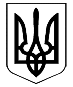 